BOLETIN ESPECIAL – PUERTO RICORED DE COMUNIDADES/ PARROQUIA SANTO CRISTO DE LA SALUD, COMERÍOHermanas y hermanos en Cristo: Como es de todos conocido, el toque de queda estará vigente hasta el 25 de mayo, por lo menos. Hago énfasis en eso último porque es importante tener en cuenta que ya en varias ocasiones ha sido extendido. Las autoridades nos han informado que esas extensiones han sido necesarias debido a que continúa el peligro de contagios masivos de COVID-19. Sé que estamos deseosos de que la situación no se prolongue, porque queremos regresar lo antes posible a la llamada “vida normal”, además de que somos muchos los que sentimos la necesidad de congregarnos físicamente otra vez para la Santa Misa  y demás actividades sacramentales y litúrgicas de nuestra fe. Les pido con cariño que tengamos calma. No queremos que, por intentar regresar a la “normalidad”, si fuera antes de tiempo, terminemos con una situación aún más crítica.Citando a nuestro amigo y profesor de teología, Leonardo Boff; “cuando pase la pandemia del coronavirus no nos estará permitido volver a la “normalidad anterior”.  Sería, en primer lugar, un desprecio a los miles de personas que han muerto asfixiadas por el virus, y una falta de solidaridad con sus familiares y amigos. En segundo lugar, sería la demostración de que no hemos aprendido el mensaje de lo que, más que una crisis, es un llamado urgente a cambiar nuestra forma de vivir en nuestra única Casa Común”.  Tendremos que re-encontrarnos con nuevo estilo de vida y un servicio pastoral renovado en el compromiso al pueblo. Además, aún cuando el toque de queda del Estado termine el día 25 de mayo, el templo deberá estar en condiciones de higiene antes de celebrar las ceremonias litúrgicas. De igual forma, las comisiones de servicios pastorales en el marco del nuevo proyecto de “Evangelización social y comunitaria” tendrán que reorganizarse.Pero, sobre todo, queremos estar seguros de que tomemos todas las medidas y preventivos que podamos para evitar contagios una vez se reanuden los trabajos.De todas maneras, el templo y las capillas han estado muy limitados, pero no así nuestra labor pastoral y religiosa. La parroquia se ha mantenido muy activa en el acompañamiento a nuestra comunidad con la recién creada Red de Apoyo multidisciplinario para salud integral (RAMSI), pastoral litúrgica, proyecto AMOR, Comedor Comunitario y en la labor de predicar el evangelio desde los laicos, Diáconos y éste servidor. Cada jueves, una vez a la semana iniciamos el servicio de “Comedor Comunitario” en el kiosko parroquial y estacionamiento y continuamos el próximo lunes con visitas a las comunidades: este servidor estará en la capilla de cada comunidad de 8-12 MD para confesar u orientación espiritual (una sola persona al interior con la distancia establecida. Iremos anunciando.  Asimismo, pueden continuar llamando al 787-875-4525 en horarios regulares como hasta ahora para Apoyo psicológico, social y espiritual.  Los que quieran sumarse a los que ya estamos realizando la tarea, son bienvenidos. Por último, el Papa Francisco ha recomendado que las familias aprovechen para rezar el Santo Rosario durante el mes de MAYO.  Nos unimos a la recomendación del Papa. El mes de mayo es muy propicio para las devociones a la Virgen María. En Comerío tenemos una dicha muy especial y es “Nuestra Señora del Alba”, la virgen del amanecer (imagen inspirada en el poema de Juan Antonio Corretjer y que tiene origen en la ciudad de Tárrega, Cataluña/España) que nos muestra a Jesús, fruto bendito de su vientre. Podemos, cada amanecer, solamente aquellos que vivan solos o en familia; los que puedan, decirle con fe cada día al rayar el alba “Devoto le es el ruiseñor, devota la alegre calandria, devoto todo el mundo alado, el mundo del canto y del ala. El labrador devotamente, le da la oración de la azada. Y es el milagro permanente para el que escucha y el que habla. A todos por igual bendice, Nuestra Señora del Alba”.Solidario en Jesús, Buen Pastor, Pedro Rafael Ortiz S. Párroco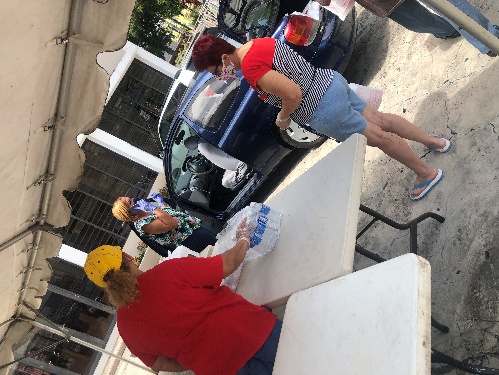 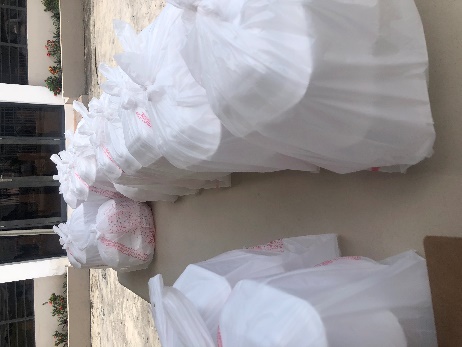 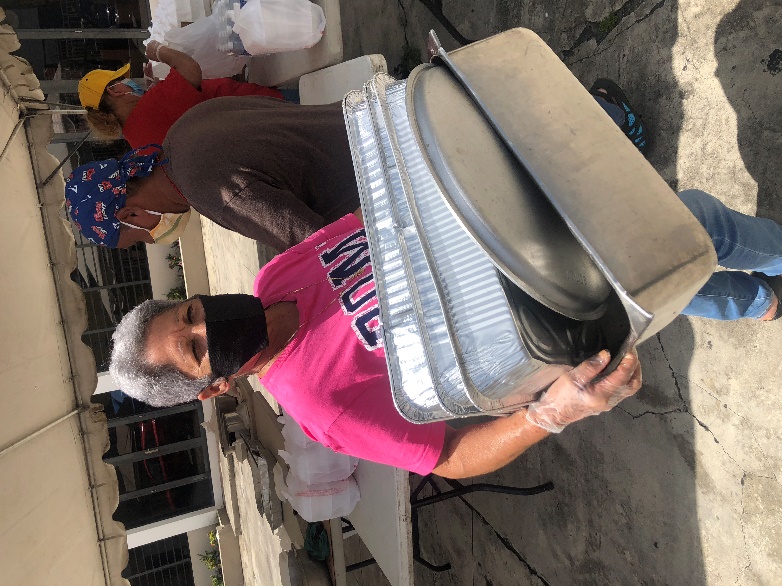 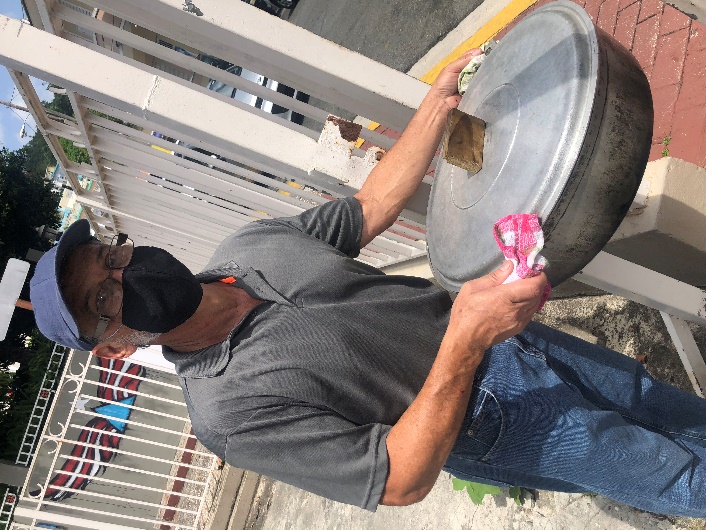 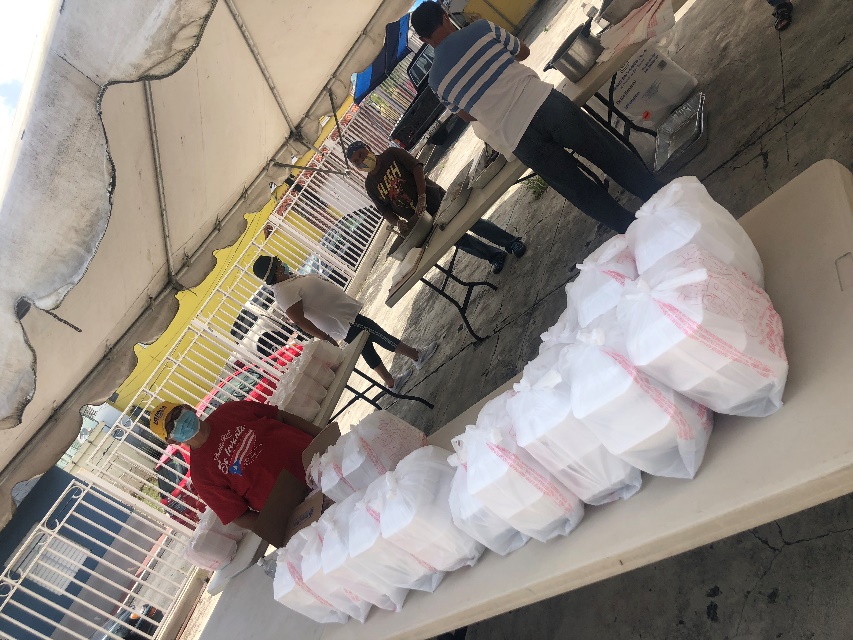 